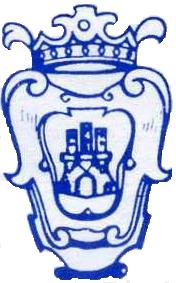 Città di MinturnoMedaglia d’Oro al Merito CivileProvincia di LatinaServizio n. 1Il/La sottoscritto/a...................................................................................................................................nato/a il....................................a.................................................................................................…residente in .......................................................... via ................................................................codice fiscale n .............................................................................................................................in qualità di.....................................................................................................................................dell’organismo............................................................………………………………………………...........con sede legale in ......................................................... via ................................................................codice fiscale n... ................................................... partita IVA.........................................…………............. PEC..............................................................................................che ha attivato sul territorio del Comune di Minturno in data ………………………......................................un Centro estivo rivolto ai minori della fascia 3/14 anni presso ….......................................................... sito in…………………........................COMUNICAdi voler aderire all’ Avviso del Comune di Minturno relativo all’assegnazione delle risorse del fondo di cui all’art. 105 del “Decreto rilancio” per il potenziamento dei centri estivi diurni per bambini e adolescenti.Consapevole delle responsabilità penali e degli effetti amministrativi derivanti dalla falsità in atti e dalle dichiarazioni mendaci (così come previsto dagli artt 75 e 76 del D.P.R. n. 445 del 28.12.2000), ai sensi e per gli effetti di cui agli artt. 46 e 47 del medesimo D.P.R. n. 445 del 28.12.2000DICHIARA:di aver sottoposto all’approvazione del Comune i progetti di cui alle Linee Guida contenute nell'allegato 8 del DPCM dell' 11.06.2020 e/o che, ai sensi della normativa sopravvenuta, di aver  presentato la comunicazione di inizio attività ai sensi dell’ Ordinanza del Presidente della Regione Lazio 13 giugno 2020 n. Z00047, pubblicata sul BURL n. 76 del 13.06.2020;di essere in possesso dei requisiti di cui all’art. 80 del Codice Appalti;di essere in possesso dei requisiti previsti dalle Linee Guida regionali e nazionali per la riapertura dei servizi per l’infanzia e l’adolescenza - per i bambini e gli adolescenti dai 3 ai 17 anni e di impegnarsi a rispettare quanto ivi previsto;Per quanto concerne il progetto dichiara che il centro estivo ha la possibilità di effettuare il seguente intervento di potenziamento e/o adeguamento alle misure di prevenzione sanitaria:------------------------------------------------------------------------------------------------------------------------------------------------------------------------------------------------------------------------------------------------------------------------------------------------------------------------------------------------------------------------------------------------------------------------------------------------------------------------------------------------------------------------------------------------------------------------------------------------------------------------------------------------------------------------------------------------------------------------------------------------------------------------------------------------------------------------------------------- -------------------------------------------------------------------------------------------------------------------Che i costi relativi al progetto, per cui richiede il finanziamento di cui all’avviso pubblico,  possono essere così suddivisi:Che tale progetto permetterebbe la partecipazione al centro di ulteriori........... minori e la disponibilità ad accogliere gratuitamente..........minori appartenenti a nuclei svantaggiati in accordo con i Servizi Sociali. di accettare tutte le condizioni previste dall’Avviso Pubblico e di essere disponibile ad integrare o modificare la presente proposta progettuale in accordo con i Servizi Sociali;di essere consapevole che il trattamento dei dati personali avverrà ai sensi dell’art 13 del              Regolamento europeo n. 679/2016 (GDPR)Data ________________Firma ___________________________________DOMANDA DI PARTECIPAZIONE AVVISO PUBBLICO PER L’ASSEGNAZIONE DELLE RISORSE DEL FONDO DI CUI ALL’ART. 105 DEL “DECRETO RILANCIO” PER IL POTENZIAMENTO DEI CENTRI ESTIVI DIURNI PER BAMBINI/E ED ADOLESCENTI DELL’ETÀ COMPRESA TRA 3 E 14 ANNITIPOLOGIA DI SPESAIMPORTOAcquisizione o realizzazione strutture mobili per ospitare attività all’aperto per i bambini:Interventi di sanificazione:Personale aggiuntivo adibito a:Acquisizione di strumenti, mezzi, servizi per la ristorazione ovvero:Altro: